SPRAWOZDANIE Z REALIZACJI POWIATOWEGO PROGRAMU DZIAŁAŃ 
NA RZECZ OSÓB 
Z NIEPEŁNOSPRAWNOŚCIAMI „POMOCNA DŁOŃ” NA LATA 2021 - 2030ZA ROK 2023AUGUSTÓW, LUTY 2024Wstęp
W celu zapewnienia osobom niepełnosprawnym pełnego uczestnictwa w życiu społecznym i zawodowym Rada Powiatu w Augustowie uchwałą nr  201/XXV/2021 z dnia 30 grudnia 2021r. przyjęła „Powiatowy Program Działań na Rzecz Osób z Niepełnosprawnościami „Pomocna Dłoń” na lata 2021 - 2030”. Program jest kontynuacją podjętych w latach ubiegłych działań Powiatu na rzecz osób z niepełnosprawnościami i ich środowiska i będzie stanowił podstawę do opracowywania i realizacji programów celowych na rzecz osób z niepełnosprawnościami i pozyskiwania dodatkowych środków finansowych m.in. w ramach programów ogłaszanych przez Państwowy Fundusz Rehabilitacji Osób Niepełnosprawnych, środków Unii Europejskiej i innych.Zadania określone w Programie są działaniami o charakterze ciągłym, realizowane są na bieżąco przez jednostki w ramach m.in. działalności statutowej oraz wspólnie z podmiotami zaangażowanymi i działającymi na rzecz osób z niepełnosprawnościami.Celem głównym Programu jest poprawa jakości życia osób z niepełnosprawnościami zamieszkałych na terenie powiatu augustowskiego poprzez realizację zadań z zakresu rehabilitacji społecznej, rehabilitacji zawodowej oraz przestrzegania praw osób z niepełnosprawnościami. Do osiągnięcia celu głównego Programu przyczynią cele szczegółowe: Budowanie świadomości społecznej w zakresie praw i potrzeb osób z niepełnosprawnościami oraz zapobieganie ich wykluczeniu ze środowiska lokalnego. Zwiększenie aktywności społecznej i możliwości samodzielnego funkcjonowania osób z niepełnosprawnościami. Zintensyfikowanie profilaktyki, dostępności do rehabilitacji i opieki medycznej. Wyrównywanie szans edukacyjnych osób z niepełnosprawnościami. Zwiększenie aktywności zawodowej osób z niepełnosprawnościami. Poprawa zapewnienia dostępności osobom ze szczególnymi potrzebami, w tym osobom z niepełnosprawnościami. Dane przedstawione w sprawozdaniu zostały pozyskane z informacji przedkładanych przez poszczególne instytucje i organizacje realizujące zadania na rzecz osób z niepełnosprawnościami w 2023 roku. Założenia programu przewidują, że finansowanie działań ujętych w Programie w zakresie rehabilitacji zawodowej i społecznej będzie uzależnione od wysokości środków finansowych przeznaczonych przez Państwowy Funduszu Rehabilitacji Osób Niepełnosprawnych. Ponadto przewiduje się, iż proponowane działania będą finansowane z następujących źródeł: środków własnych Powiatu Augustowskiego, środków przekazanych Powiatowi Augustowskiemu z budżetu państwa, środków własnych samorządów gminnych, środków funduszy krajowych np. Funduszu Pracy i Funduszu Solidarnościowego, Podlaskiego Wojewódzkiego Oddziału Narodowego Funduszu Zdrowia w Białymstoku, środków pozyskanych w ramach realizacji programów i projektów, innych źródeł. CEL SZCZEGÓŁOWY NR 1:BUDOWANIE ŚWIADOMOŚCI SPOŁECZNEJ W ZAKRESIE PRAW I POTRZEB OSÓB Z NIEPEŁNOSPRAWNOŚCIAMI ORAZ ZAPOBIEGANIE ICH WYKLUCZENIU ZE ŚRODOWISKA LOKALNEGO Kierunek działań nr 1:Prowadzenie działań w zakresie kształtowania właściwych postaw społecznych wobec niepełnosprawności sprzyjających realizowaniu praw osób z niepełnosprawnościamiStowarzyszenie na Rzecz Osób Niepełnosprawnych WTZ w AugustowieProwadzenie przez Warsztat Terapii Zajęciowej w Augustowie całorocznej promocji i sprzedaży prac wykonanych przez uczestników WTZ podczas zajęć terapeutycznych. Dochód ze sprzedaży przeznaczony był, w porozumieniu 
z uczestnikami Warsztatu, na pokrycie wydatków związanych z ich integracją społeczną.Prowadzenie profilu WTZ Augustów na portalu Facebook, na którym zamieszczano  bieżące relacje na temat aktualności i wydarzeń z życia WTZ. Ma to na celu poprawę świadomości społecznej w zakresie praw i potrzeb osób 
z niepełnosprawnościami oraz zapobieganie ich wykluczeniu ze środowiska lokalnego.Udział pracowników i uczestników WTZ w dn. 12.05.2023 w Konferencji PSONI- koła w Suwałkach on-line z okazji Dnia Godności Osób z Niepełnosprawnością Intelektualną pod hasłem ,,Dylematy i trudności w dorosłości”.Dom Pomocy Społecznej Dla Dzieci i Młodzieży Zgromadzenia Sióstr Franciszkanek Rodziny Maryi w Studzienicznej Prowadzono działania informacyjno-edukacyjne kierowane do młodzieży z Koła Wolontariatu ACE w Augustowie, mające na celu zwiększenie świadomości na temat funkcjonowania, życia, praw i potrzeb osób niepełnosprawnych przebywających w DPS. Zespół Szkół Specjalnych w AugustowieZorganizowano:Bal karnawałowy - impreza integracyjna całej społeczności szkolnej.Obchody Światowego Dnia Zespołu Downa-15 i 21 marca 2023r.-ZSS, APK.Społeczna Szkoła Podstawowa, Augustowski Teatr Pneumatyczny.Obchody Międzynarodowego Dnia Świadomości Autyzmu-przemarsz z uczniami ACE i uczestnikami Hufca Pracy; organizacja konkursu plastycznego - 3.04.2023r.Zajęcia na pływalni miejskiej „Z pływaniem za Pan brat”- 26.04.2023r.Wyjazd do Zjawiskolandu w Reglu – 23.05.2023r.Wycieczki szkolne do Salonu Vision Expres w Augustowie – 25-26.04.2023r.Augustowski Dzień Treningowy MATP – 30.05.2023r.Wycieczkę do Warszawy w ramach realizacji rządowego programu „Poznaj Polskę”  - 10-12.05.2023r. Wyjazd do Suwałk na Festiwal „Złota Nutka” - 31.05.2023r.Piknik Rodzinny/Dzień Dziecka/Rodzica i Opiekuna - 1.06.2023r.-Wyjazd do Teatru Lalek do Białegostoku- „Zemsta” A.Fredro, Epi-Centrum Nauki - 06.06.2023r.Wyjście do Szkoły Muzycznej; rozstrzygnięcie konkursu plastycznego - 07.06.2023r.Udział uczniów w działaniach profilaktyczno-wychowawczych w ACE w ramach Dni Profilaktyki - 15.05.2023r.Spotkania z pracownikami MOPS i PUP w Augustowie.Środowiskowy Dom Samopomocy w AugustowieW Środowiskowym Domu Samopomocy w Augustowie, przeprowadzone zostały przez psychologa szkolenia na temat:"Samodzielność i zaradność jako cel wiodący w życiu".„Aktywny wpływ na poprawę jakości swojego życia – warsztat wzmacniania poczucia sprawstwa”.„Alkohol i używki- realne zagrożenie – diagnoza, profilaktyka, pomoc”."Profilaktyka uzależnień od substancji psychoaktywnych".„Trening umiejętności komunikacyjnych z wykorzystaniem alternatywnych i wspomagających sposobów uczenia się”.Ponadto  zorganizowany został VIII Przegląd Twórczości Osób 
z Niepełnosprawnością „Co nam w duszy gra”- Augustów 2023, uczestniczyło 16 Ośrodków wspierających osoby z niepełnosprawnościami.Kierunek działań nr 2:Upowszechnianie informacji na temat praw osób z niepełnosprawnościami 
i działań podejmowanych przez poszczególne Gminy i Powiat w zakresie problematyki osób z niepełnosprawnościami. Miejsko - Gminny Ośrodek Pomocy Społecznej w LipskuPracownicy Miejsko – Gminnego Ośrodka Pomocy Społecznej w Lipsku informują o możliwościach ubiegania się o dofinansowanie ze środków PFRON na rzecz osób z niepełnosprawnościami.Pracownicy socjalni Miejsko – Gminnego Ośrodka Pomocy Społecznej w Lipsku świadczą pracę socjalną.Upowszechnianie informacji na tablicy ogłoszeń M-GOPS w Lipsku.Gminny Ośrodek Pomocy Społecznej w NowinceInformowanie mieszkańców o świadczeniach przysługujących osobom niepełnosprawnym i osobom starszym oraz o warunkach jakie należy spełnić aby z tych świadczeń skorzystać.Stowarzyszenie Przyjaciół Zespołu Szkół Specjalnych „Wśród Nas”Na Niebiesko dla Autyzmu - obchody Międzynarodowego Dnia Świadomości Autyzmu – prezentacja multimedialna dla uczniów i rodziców Zespołu Szkół Specjalnych oraz szkół z klasami integracyjnymi,  niebieski Happening – 3 kwiecień 2023r.Powiatowe Centrum Pomocy Rodzinie w AugustowiePowiatowe Centrum Pomocy Rodzinie w Augustowie dysponuje drukami wniosków do Powiatowego Zespołu ds. Orzekania o Niepełnosprawności w Suwałkach o wydanie orzeczenia o niepełnosprawności. Udziela informacji o możliwości ubiegania się o wydanie orzeczenia o stopniu niepełnosprawności, pomaga przy wypełnianiu wniosków, gromadzeniu oraz skompletowaniu odpowiedniej dokumentacji. Pracownicy Zespołu ds. Pomocy Osobom z Niepełnosprawnościami na bieżąco udzielali poradnictwa w zakresie uprawnień i ulg dla osób niepełnosprawnych oraz realizowali zadania z zakresu rehabilitacji społecznej osób niepełnosprawnych. Ponadto Informacje o możliwości korzystania ze środków PFRON zamieszczane były na bieżąco na stronie internetowej Centrum (strona www PCPR w Augustowie) oraz  wywieszane na tablicy ogłoszeń w siedzibie Urzędu.Podjęto współpracę z lokalną prasą „Dziennik Powiatowy” co zaowocowało opublikowaniem informacji o możliwości ubiegania się przez osoby niepełnosprawne o dofinansowana  ze środków PFRON.PCPR w Augustowie nawiązało współpracę przy organizacji 11 Biegu Charytatywnego w Augustowie (obsługa biura zawodów) w trakcie którego prezentowano banery i rozpowszechniano ulotki promujące możliwość ubiegania się przez osoby z niepełnosprawnościami o dofinansowania  ze środków PFRON.Promowano możliwość otrzymania dofinasowań ze środków PFRON  na program  celowy PFRON, tj. Programu „Aktywny samorząd” oraz na realizację zadań z zakresu rehabilitacji społecznej osób niepełnosprawnych w powiecie augustowskim, przypadających według algorytmu w danym roku kalendarzowym. Informacje zostały umieszczone na stronie internetowej PCPR, oraz w lokalnych mediach.Promowano możliwość otrzymania dofinansowań ze środków PFRON w ramach programu  celowego PFRON , tj. „Programu wyrównywania różnic między regionami III”. Informacje przesyłane były drogą pocztową do wójtów, burmistrzów gmin z terenu powiatu augustowskiego, do stowarzyszeń i organizacji działających na rzecz osób z niepełnosprawnościami z terenu powiatu augustowskiego, do zarządców w wielorodzinnych budynkach mieszkalnych, do DPS w Augustowie i DPS w Studzienicznej oraz zostały zamieszczone na stronie internetowej PCPR.Współpracowano z Powiatową Społeczną Radą ds. Osób Niepełnosprawnych na posiedzenia której zapraszano przedstawicieli gmin z terenu powiatu augustowskiego. Spotkania dotyczyły inspirowania przedsięwzięć zmierzających do integracji zawodowej i społecznej osób z niepełnosprawnościami.Promowano i zachęcano do przekazywania 1,5% podatku dochodowego na rzecz osób z niepełnosprawnościami. Ulotki i plakaty informujące o możliwości pomocy umieszczane były w widocznym miejscu w siedzibie PCPR w Augustowie.Kierunek działań nr 3:Wspieranie i promowanie inicjatyw zwiększających możliwość uczestnictwa osób z niepełnosprawnościami w życiu publicznym.Miejski Ośrodek Pomocy Społecznej w Augustowie MOPS prowadzi 4 mieszkania chronione na terenie Gminy Miasta Augustów.Gminny Ośrodek Pomocy Społecznej w Sztabinie Centrum Biblioteczno - Kulturalne zorganizowało w 2023 r. festyn pt: „Karol Brzostowski dostawca wyrobów żeliwnych do budowy Kanału Augustowskiego”, na który osoby z niepełnosprawnościami miały możliwość bezpłatnego dojazdu.Dom Pomocy Społecznej Dla Dzieci i Młodzieży Zgromadzenia Sióstr   Franciszkanek Rodziny Maryi w StudzienicznejSpotkania z zaprzyjaźnionymi osobami.Spotkania z wolontariuszkami.Uroczystości religijne na terenie parafii.Światowy Dzień Osób Niepełnosprawnych w ACE.Wyjścia do kina, biblioteki, spektakle teatralne, audycje muzyczne.Udział w konkursach zewnętrznych.Organizowanie wycieczek jednodniowych i tygodniowych.Zespół Szkół Specjalnych w AugustowieWspółpraca ze szkolnym Stowarzyszeniem „Wśród Nas”: zorganizowanie wyjścia do Kina na seans „Serce Dębu” – 29.03.2023 – filmowa lekcja ekologii, zorganizowanie wyjazdu do Zjawiskolandu w Reglu k/Ełku– 23.05.2023 w ramach zadania publicznego współfinansowanego przez Gminę Miasto Augustów „Aktywność wspiera rozwój”, zorganizowanie wyjazdu do Białegostoku – spektakl „Zemsta” w Teatrze Lalek oraz wizyta w „Epi – Centrum Nauki”- 6.06.2023 - ramach zadania publicznego współfinansowanego przez Gminę Miasto Augustów „Dostęp do kultury i nauki szansą na poprawę jakości życia rodziny z osobą niepełnosprawną”, finansowanie zajęć z zakresu dogoterapii i hipoterapii dla uczniów, sfinansowanie dwóch koncertów Arte – Muzy z Białegostoku – „Niezwykłe wybryki Doktora Muzyki” oraz  „O śpiewającej biedronce i muzykowaniu na łące”,pozyskanie funduszy na organizację półkolonii letnich dla uczniów i absolwentów szkoły w dniach 31.07. – 6.08.2023 w Starym Folwarku nad Wigrami w ramach zadania publicznego współfinansowanego przez Gminę Miasto Augustów „Kreatywne Lato nad Wigrami”.W zakresie profilaktyki – cykliczne spotkania z pielęgniarką / fluoryzacja zębów, przeglądy zdrowotne/, udział uczniów w działaniach profilaktyczno -wychowawczych w ACE w ramach Dni Profilaktyki. Współpraca z asystentem rodziny zastępczej.Współpraca z Wydziałem Katechetycznym Diecezji Ełckiej.Biblioteka Miejska: udział uczniów w konkursach i zajęciach otwartych.Współpraca ze Środowiskowym Domem Samopomocy.Organizacja spotkania z pracownikami Miejskiego Ośrodka Pomocy Społecznej w Augustowie nt. finansowego i materialnego wsparcia rodzin uczniów z niepełnosprawnością intelektualną.Organizacja spotkania z pracownikiem Powiatowego Urzędu Pracy w Augustowie nt. możliwości i form pośrednictwa pracy osób z niepełnosprawnością intelektualną.Środowiskowy Dom Samopomocy w AugustowieW ramach współpracy ze Stowarzyszeniem Przyjaciół Środowiskowego Domu Samopomocy „Zielony Parasol” w Augustowie, zostały zrealizowane projekty, w których brali udział uczestnicy, rodzice, opiekunowie i pracownicy ŚDS:„Wiem, co jem – produkty zbożowe” – finansowane ze środków Gminy Miasto Augustów,„Zróbmy to razem" -  finansowane ze środków Gminy Miasto Augustów.„Aktywni i wzmocnieni – działania profilaktyczne” -  finansowane ze środków Gminy Miasto  Augustów,„Myśl i działaj odpowiedzialnie” - -  finansowane ze środków Gminy Miasto Augustów,"Otwarci na siebie, otwarci na świat"- finansowane ze środków Wojewody Podlaskiego.Udział w zbiórce żywności - Stowarzyszenie Bank Żywności.Współorganizacja ze Stowarzyszeniem „Zielony Parasol” Jubileuszu 20-lecia powstania Środowiskowego Domu Samopomocy w Augustowie.Promowanie działalności ŚDS i osiągnięć Uczestników na stronie internetowej www.augustow.naszsds.pl oraz poprzez foldery informacyjne.Samodzielny Publiczny Zespół Opieki Długoterminowej w AugustowieMajówka za jeden uśmiech – piknik rodzinny realizowany na terenie SPZZOD Pożegnanie lata realizowane na terenie SPZZODŚwiatowe dni hospicjów i opieki paliatywnej – występ zespołu „Bystry” w SPZZOD.Kierunek działań nr 4:Podejmowanie działań mających na celu podniesienie jakości obsługi osób z niepełnosprawnościami w urzędach administracji samorządowej, pomocy społecznej, urzędzie pracy i placówkach służby zdrowia. Miejski Ośrodek Pomocy Społecznej w Augustowie Zamontowanie systemu wspomagającego słyszenie w dwóch Biurach Obsługi Mieszkańców.Zamontowanie tablic tyflograficznych.Miejsko - Gminny Ośrodek Pomocy Społecznej w LipskuMiejsko- Gminny Ośrodek Pomocy Społecznej w Lipsku dostosował budynek do osób z niepełnosprawnościami tj. zamontowano windę elektryczną, wyznaczono miejsce parkingowe, powstała toaleta dostosowana do potrzeb osób 
z niepełnosprawnościami, wyznaczono punkt obsługi klienta na parterze budynku. Gminny Ośrodek Pomocy Społecznej w Nowince Wykonanie podjazdu przeznaczonego dla osób niepełnosprawnych.Umieszczenie tablic informacyjnych w języku Braille’aUdostępnienie pętli indukcyjnych.Wprowadzenie możliwości skorzystania z usługi tłumaczenia w języku migowymKierunek działań nr 5:Wspieranie i promowanie działalności organizacji pozarządowych działających na rzecz osób z niepełnosprawnościami i ich otoczenia.Miejski Ośrodek Pomocy Społecznej w Augustowie współpracuje:Ze Stowarzyszeniem na rzecz Osób Niepełnosprawnych WTZ w Augustowie.Ze Środowiskowym Domem Samopomocy w Augustowie.Ze Stowarzyszeniem Przyjaciół Środowiskowego Domu Samopomocy w Augustowie.Miejsko – Gminny Ośrodek Pomocy Społecznej w Lipsku:Miejsko - Gminny Ośrodek Pomocy Społecznej w Lipsku promował i wspierał zbiórkę charytatywną pod patronatem Augustowskiego Stowarzyszenia Kulturalno – Społecznego w Augustowie, która została zorganizowana w dniu 03 grudnia 2023r.  Zespół Szkół Specjalnych w AugustowieWspółpraca szkoły ze Stowarzyszeniem „Wśród nas”: - zorganizowanie IV Konkursu Plastycznego „Świat Niebieskich” – kwiecień 2023 wraz z rozdaniem nagród i wystawą pokonkursową na terenie szkoły oraz Niebieskiego Marszu z okazji Międzynarodowego Dnia Świadomości Autyzmu 3.04.2023 - w ramach zadania publicznego współfinansowanego przez Gminę Miasto Augustów „Aktywność wspiera rozwój” finansowanie zajęć z zakresu dogoterapii i hipoterapii dla uczniów.Współpraca z WOŚP-współudział w balu noworocznym, przygotowanie loterii dla uczniów.Środowiskowy Dom Samopomocy w AugustowieWspółpraca i współrealizacja projektów ze Stowarzyszenie Przyjaciół. Środowiskowego Domu Samopomocy „Zielony Parasol” w Augustowie.Współpraca ze Stowarzyszeniem „Bank Żywności” w Suwałkach.Współpraca ze Stowarzyszeniem na Rzecz Pomocy Społecznej w Augustowie.Współpraca ze Stowarzyszeniem Inicjatyw Społeczno – Gospodarczych im. Króla Zygmunta Augusta w Augustowie.Powiatowe Centrum Pomocy Rodzinie w AugustowieW 2023 r. Powiat Augustowski wystąpił do Państwowego Funduszu Rehabilitacji Osób Niepełnosprawnych o dofinansowanie projektu pn. „Remont i modernizacja w Warsztacie Terapii Zajęciowej w Augustowie” i otrzymał dofinansowanie do prac związanych z remontem i modernizacją pomieszczeń zajmowanych przez Warsztat Terapii Zajęciowej w Augustowie. Koszt realizacji zadania wyniósł ogółem 246 140,22 zł, z czego dofinansowanie z PFRON wyniosło 180 000,00 zł oraz udział własny Stowarzyszenia  66 140,22 zł .Bieżąca współpraca z  organizacją prowadzącą Warsztat Terapii Zajęciowej w Augustowie, tj. Stowarzyszeniem na Rzecz Osób Niepełnosprawnych WTZ w Augustowie.Bieżąca współpraca ze Zgromadzeniem Sióstr Franciszkanek Rodziny Maryii prowadzącym Domy Pomocy Społecznej na terenie powiatu augustowskiego.Ponadto Powiatowe Centrum Pomocy Rodzinie w Augustowie współpracowało z Powiatową Społeczną Radą do Spraw Osób Niepełnosprawnych, która jest organem opiniodawczo – doradczym Starosty, w skład której wchodzą przedstawiciele organizacji pozarządowych, tj.:Stowarzyszenia na Rzecz Osób Niepełnosprawnych WTZ w Augustowie,Stowarzyszenia Przyjaciół Zespołu Szkół Specjalnych „Wśród Nas”,Augustowskiego Stowarzyszenia Kulturalno - Społecznego.Przedmiotem obrad  Powiatowej Społecznej Rady ds. Osób Niepełnosprawnych było m.in.:opiniowanie projektów uchwał i programów przyjmowanych przez radę powiatu dotyczących osób z niepełnosprawnościami,sprawy dotyczące wydatkowania i dokonywania przesunięć środków PFRON,sprawy dotyczące zasad/ kryteriów rozpatrywania wniosków o dofinansowanie ze środków PFRON,sprawy dotyczące „Programu Wyrównywania Różnić Między Regionami III”,sprawy dotyczące pilotażowego programu „Aktywny samorząd”,sprawy dotyczące programu „Zajęcia Klubowe w WTZ”.Umożliwiano organizacjom pożytku publicznego rozpowszechnianie plakatów promujących ich działalność oraz zadania przez nie realizowane.Udostępniano ulotki dotyczące próśb o przekazanie 1,5 % podatku na rzecz wsparcia działalności danej osoby z niepełnosprawnością.CEL SZCZEGÓŁOWY NR 2:ZWIĘKSZENIE AKTYWNOŚCI SPOŁECZNEJ I MOŻLIWOŚCI SAMODZIELNEGO FUNKCJONOWANIA OSÓB Z NIEPEŁNOSPRAWNOŚCIAMI.Kierunek działań nr 1:Wspieranie w środowisku lokalnym działań mających na celu usuwanie barier funkcjonalnych: urbanistycznych, architektonicznych, transportowych, technicznych, w komunikowaniu się, dotyczących życia publicznego osób z niepełnosprawnościamiMiejsko - Gminny Ośrodek Pomocy Społecznej w LipskuMiejsko - Gminny Ośrodek Pomocy Społecznej w Lipsku dostosował budynek do osób z niepełnosprawnościami tj. zamontowano windę elektryczną, wyznaczono miejsce parkingowe, powstała toaleta dostosowana do potrzeb osób 
z niepełnosprawnościami, wyznaczono punkt obsługi klienta na parterze budynku.Stowarzyszenie na Rzecz Osób Niepełnosprawnych WTZ w AugustowiePrzygotowanie Uczestników WTZ i ich udział w konkursach plastycznych 
i przeglądach twórczości osób niepełnosprawnych (Suwałki, Sejny, Szczuczyn,  Augustów, ogólnopolski konkurs PFRON).Zakup biletów miesięcznych dwóm uczestniczkom na przejazd z miejsca zamieszkania z terenu Gminy Nowinka na zajęcia do WTZ w ciągu całego rokuCodzienny przywóz i odwóz busem na zajęcia do WTZ (19 osób w ciągu roku).Dom Pomocy Społecznej Dla Dzieci i Młodzieży Zgromadzenia Sióstr Franciszkanek Rodziny Maryi w StudzienicznejZakup łóżek rehabilitacyjnych.Remont łazienki i przystosowanie dla osób niepełnosprawnością.Zakup szaf.Zespół Szkół Specjalnych w AugustowieWspółpraca z Powiatowym Centrum Pomocy Rodzinie w Augustowie.Współpraca ze Starostwem Powiatowym w Augustowie.Kierunek działań nr 2:Dofinansowanie likwidacji barier architektonicznych, w komunikowaniu się i technicznych zgodnie z indywidualnymi potrzebami osób z niepełnosprawnościamiZespół Szkół Specjalnych w AugustowieSzkoła posiada dostosowany podjazd dla wózków, zakupiono nowy schodołaz oraz na terenie obok placówki widnieje „Otwarta strefę aktywności”.Aktywnie stosowana jest komunikacja alternatywna  i wspomagająca wspierająca umiejętności językowe i komunikacyjne uczniów. Rozwijano umiejętności komunikacyjne za pomocą: gestów naturalnych, znaków manualnych Makaton, fonogestów, znaków graficznych, symboli pcs, metody ułatwionej komunikacji, tablic i książek do komunikacji, rysunków, liter, sylab, wyrazów.W zajęciach wykorzystuje się „Magiczny dywan” – multimedialną pomoc do wspierania rozwoju psychoruchowego uczniów.Kontynuowano działania nauczycieli w zakresie informowania rodziców uczniów o uprawnieniach do pozyskiwania pomocy finansowej poprzez PCPR ze środków PFRON. W ramach wsparcia rodziców i opiekunów zorganizowano spotkanie z pracownikami Miejskiego Ośrodka Pomocy Społecznej w Augustowie nt. finansowego i materialnego wsparcia rodzin oraz pracownikiem Powiatowego Urzędu Pracy w Augustowie nt. możliwości i form pośrednictwa pracy osób z niepełnosprawnością intelektualną.Dom Pomocy Społecznej Dla Dzieci i Młodzieży Zgromadzenia Sióstr Franciszkanek Rodziny Maryi w StudzienicznejRemont łazienki i przystosowanie dla osób z niepełnosprawnością.Malowanie pokoi.Powiatowe Centrum Pomocy Rodzinie w AugustowieW 2023 roku PCPR realizowano zadania z zakresu rehabilitacji społecznej poprzez dofinansowanie do likwidacji barier architektonicznych, w komunikowaniu się i technicznych w związku z indywidualnymi potrzebami osób niepełnosprawnych. W 2023 roku wypłacono dofinansowanie 179 575,44 zł, z czego:dofinansowanie likwidacji barier architektonicznych: 14 osobom na kwotę – 139 886,44 zł,dofinansowanie likwidacji barier technicznych: 13 osobom na kwotę 37 189,00 zł,dofinansowanie likwidacji barier w komunikowaniu się – 2 osobie na kwotę 2 500,00 zł.Kierunek działań nr 3:Poprawa jakości życia osób z niepełnosprawnościami poprzez dofinansowanie do zaopatrzenie w przedmioty ortopedyczne i środki pomocniczeGminny Ośrodek Pomocy Społecznej w Nowince GOPS w Nowince przyznaje osobom niepełnosprawnym pomoc finansową na zakup  niezbędnego sprzętu rehabilitacyjnego, przedmiotów ortopedycznych i środków pomocniczych.Dom Pomocy Społecznej Dla Dzieci i Młodzieży Zgromadzenia Sióstr Franciszkanek Rodziny Maryi w AugustowieZostał dofinansowany mieszkance zakup wózka inwalidzkiego. Dom Pomocy Społecznej Dla Dzieci i Młodzieży Zgromadzenia Sióstr Franciszkanek Rodziny Maryi w StudzienicznejZostało zakupione obuwie ortopedyczne mieszkankom DPS.Powiatowe Centrum Pomocy Rodzinie w AugustowieW 2023 roku PCPR realizowano zadania z zakresu rehabilitacji społecznej poprzez dofinansowanie do zaopatrzenia w przedmioty ortopedyczne i środki pomocnicze przyznawane osobom niepełnosprawnym. W 2023 roku zrealizowano 619 wniosków na kwotę 442 104,46 zł.
Kierunek działań nr 4:Dofinansowanie imprez sportowych, kulturalnych, rekreacyjnych i turystycznych na rzecz osób z niepełnosprawnościami i ich otoczeniaStowarzyszenie na Rzecz Osób Niepełnosprawnych WTZ w AugustowieWyjścia Uczestników WTZ i Klubowiczów do Kina – dwanaście razy w ciągu roku; wyjście na dwie wystawy do MDK, na siedem prezentacji multimedialnych do Biblioteki Miejskiej, wspólne wyjście na pizzę, do Muzeum Kanału Augustowskiego, piknik z ogniskiem i inne spotkania integracyjne (w liczbie pięciu).Organizacja wyjazdu Uczestników i Klubowiczów WTZ na wycieczkę edukacyjno - rekreacyjną w dn. 28.06.2022r. „Szlakiem ginących zawodów województwa podlaskiego”.Zespół Szkół Specjalnych w AugustowieSzkoła cyklicznie organizuje imprezy szkolne o charakterze sportowym, kulturalnym i rekreacyjnym. Fundusze szkoły przyczyniają się do zakupu nagród i upominków uczniom, poczęstunków i organizacji wyjazdów.Placówka cyklicznie doposaża sale w specjalistyczny sprzęt do specjalistycznych zajęć rewalidacyjnych. Środowiskowy Dom Samopomocy w AugustowieWyjścia do kina "ISKRA".Wyjścia do kręgielni.Wyjścia na basen.Wyjścia na seanse w grocie solnej.Wyjścia na lodowisko.Zajęcia z zakresu „Dogoterapii”;Wyjścia do Państwowej szkoły Muzycznej na warsztaty muzyczne „Muzyka wczoraj i dziś”.Warsztaty florystyczne.Zajęcia i warsztaty z dietetykiem.Wyjazd do Gospodarstwa Agroturystycznego „Dworek Baranówka”.Wyjazd do „Konsulatu Świętego Mikołaja” w Kętrzynie.3 dniowy wyjazd „Szlakiem Renesansu” do Lublina, Puław, Trojanowa, Kazimierza Dolnego, Trzcianek i Dęblina.Udział w XVI Wojewódzkim Przeglądzie Kolęd i Pastorałek- Białystok 2023.Udział w VIII Przeglądzie Kolęd i Pastorałek Wielowyznaniowych- Łaźnie 2023.Udział w VI Przeglądzie Pieśni Religijnych „Królowej Anielskiej Śpiewajmy” w Suwałkach.Wyjazd do Powiatowego Środowiskowego Domu Samopomocy w Łaźniach na „Pokaz Mody” – inspirowany stylem hipisowskim.Udział w Jubileuszu 10 – lecia Środowiskowego Domu Samopomocy Stowarzyszenia „Aktywni Tak Samo” w Suwałkach.Współorganizacja   VIII Przeglądu Twórczości Osób z Niepełnosprawnością ,,Co nam w duszy gra”- Augustów 2023.Wyjazd do Środowiskowego Domu Samopomocy w Białej Wodzie na piknik integracyjny „Ogrody Białej Wody”.Spotkanie integracyjne „Rywalizacja na wesoło”  z zaproszonymi Uczestnikami i Pracownikami ŚDS w Grajewie.Wyjście do Muzeum Kultury Bartniczej na wystawę plenerową pt. „Bartnictwo-historia-mity-teraźniejszość”.Spotkanie integracyjne z WTZ w Augustowie i obchody dni solidarności z osobami chorymi na schizofrenię „Razem łatwiej – schizofrenia otwórzcie drzwi”.Wyjazd na VIII turniej tenisa stołowego Osób z Niepełnosprawnością  „Kurianka 2023”.Wyjazd do Łomży na „Integracyjny Przegląd Piosenki Różnej” organizowany przez ŚDS w Łomży.Wyjazd do Sejn na XVIII Przegląd Piosenki Osób Niepełnosprawnych „Niezapomniane przeboje”.Wyjazd na XIV Regionalny Bal Andrzejkowy Osób z Niepełnosprawnością w Suwałkach „Czary, mary – zmieniamy świat na weselszy” organizowany przez ŚDS w Suwałkach.Spotkanie Integracyjne z okazji 20-lecia powstania Środowiskowego Domu Samopomocy w Augustowie w restauracji „Albartos”.Uroczysta Wigilia  „Cud Bożego Narodzenia”.Sylwester w ŚDS „To był Rok, dobry Rok” – zabawa integracyjna.Stowarzyszenie Razem Osiągniemy CelUczestnictwo w XI Biegu Charytatywnym połączone z kiermaszem ciast.Stowarzyszenie Przyjaciół Zespołu Szkół Specjalnych „Wśród Nas”Spotkanie opłatkowe w dniu 16.12.2023 r.Powiatowe Centrum Pomocy Rodzinie w AugustowieDo 30 listopada 2022 roku 2 organizacje działające na rzecz osób z niepełnosprawnościami z Powiatu Augustowskiego tj. Polski Związek Niewidomych, Okręg Podlaski i Stowarzyszenie Przyjaciół Zespołu Szkół Specjalnych „Wśród nas”. Zrealizowano zadanie na kwotę 2 760,00z złStowarzyszenie Przyjaciół Zespołu Szkół Specjalnych „Wśród Nas”Zorganizowanie 24 godzin  zajęć  dogoterapii dla 10 uczestników i  zajęć terapeutycznych -Trening Umiejętności Społecznych – 20 godzin dla 12 podopiecznych -  dzieci i młodzieży z niepełnosprawnością intelektualną Organizacja 7-dniowych półkolonii letnich dla 16 podopiecznych - uczniów i absolwentów Zespołu Szkół Specjalnych podopiecznych Stowarzyszenia – realizacja 31.07.- 7.08.2023 Przystań Stary Folwark nad jeziorem WigryOrganizacja zajęć z rekreacji ruchowej z elementami jazdy konnej w stadninie koni Tajfun Gatne – 15.07 – 16.09. 2023rZorganizowanie jednodniowych wycieczek autokarowych do:Zjawiskolandu w Reglu k/Ełku – 23.05.2023rBiałostockiego Teatru Lalek  na spektakl teatralny „Zemsta” oraz wizyta w Epi – Centrum Nauki – 6.06.2023rSuwałk – Muzeum Marii Konopnickiej z kreatywną lekcją – 26.09 2023rUfundowanie książek i długopisów do paczek świątecznych dla uczniów Zespołu Szkół Specjalnych w Augustowie oraz  ich przygotowanie – XII 2023Zaprojektowanie i wydanie kalendarza na 2024 z pracami plastycznymi z IV Konkursu Plastycznego „Świat Niebieskich” – X 2023Zorganizowanie i opłacenie czterech  audycji muzycznych w wykonaniu artystów ArteMuza z Białegostoku: „ O śpiewającej Biedronce i muzykowaniu na łące”, „Niezwykły wybryk doktora Muzyki”, „Jak nuty uciekły w świat” oraz „Słowiańska muzyka, słowiańska dusza”.Kierunek działań nr 5:Dofinansowanie usług tłumacza języka migowego lub tłumacza-przewodnika. Powiatowe Centrum Pomocy Rodzinie w AugustowieZabezpieczono środki finansowe na dofinansowanie usług tłumacza języka migowego lub tłumacza-przewodnika w wysokości 1 000,00 zł, jednak z powodu braku zainteresowania osób niepełnosprawnych otrzymaniem dofinansowania do usług tłumacza środki zostały przeniesione na inne zadanie z zakresu rehabilitacji społecznej.Kierunek działań nr 6:Zapewnienie środowiskowego wsparcia osobom z niepełnosprawnościami i ich rodzinom oraz osobom zagrożonym niepełnosprawnością.Miejsko - Gminny Ośrodek Pomocy Społecznej w Lipsku Miejsko- Gminny Ośrodek Pomocy Społecznej w Lipsku realizował program „Asystent osobisty osoby niepełnosprawnej”.Na terenie gminy Lipsk funkcjonuje Środowiskowy Dom Samopomocy w Kuriance do, którego kierowane są osoby na pobyt dzienny.Miejsko- Gminny Ośrodek Pomocy Społecznej w Lipsku zapewniał wsparcie poprzez pomoc finansową np.: zasiłki celowe, świadczenie pielęgnacyjne, zasiłki pielęgnacyjne, zasiłki stałe oraz świadczenia niepieniężne m.in. specjalistyczne usługi opiekuńcze dla osób z zaburzeniami psychicznymi, usługi opiekuńcze.Gminny Ośrodek Pomocy Społecznej w Nowince Przyznawanie Usług Opiekuńczych.Przyznawanie Specjalistycznych Usług Opiekuńczych dla osób z zaburzeniami psychicznymi.Pomoc w uzyskiwaniu Orzeczeń o Niepełnosprawności.Ułatwianie dostępu do Urzędu poprzez wizyty pracownika socjalnego w domu klienta, dostarczanie dokumentów.Pomoc w kontaktowaniu się z innymi instytucjami wspierającymi osoby niepełnosprawne.Przyznawanie świadczeń pielęgnacyjnych.Informowanie o możliwości składania wniosków w roku 2024 na świadczenie wspierające.Pomoc w wypełnianiu wniosków na dofinansowanie likwidacji barier architektonicznych.Przyznawanie wsparcia Asystenta Osobistego Osoby Niepełnosprawnej dla mieszkańców Gminy.Przekazywanie informacji na temat możliwości współpracy z grupą medyczną, która oferuje fizjoterapię domową.Stowarzyszenie na Rzecz Osób Niepełnosprawnych WTZ w AugustowieStowarzyszenie poprzez swoją działalność, stwarza osobom niepełnosprawnym związanych z Warsztatem Terapii Zajęciowej w Augustowie szansę rozwoju, otwiera nowe perspektywy a przede wszystkim od roku 2016 jest organem prowadzącym Warsztat Terapii Zajęciowej w Augustowie, w którym z codziennego wsparcia korzysta 35 osób z niepełnosprawnościami. Stowarzyszenie wspierało swoich podopiecznych organizując spotkania integracyjne, wydarzenia kulturalne, wycieczkę. Podopieczni znajdujący się w trudnej sytuacji mogli liczyć na pomoc materialną. Jak co roku podopieczni Stowarzyszenia zostali obdarowani świątecznym upominkiem.Środowiskowy Dom Samopomocy w AugustowieZajęcia edukacyjne pod tytułem „Wiem co jem – produkty białkowe”- zorganizowane w ŚDS.Zajęcia i warsztaty kulinarne z dietetykiem na temat:  "Produkty białkowe w diecie – podział i znaczenie" oraz „Produkty białkowe – zalecenia przy poszczególnych jednostkach chorobowych” -  zorganizowane w ŚDS Augustów.Wyjazd do Gospodarstwa Agroturystycznego „Dworek Baranówka”, a tam udział w warsztatach  „Zwierzęta w gospodarstwie”.Wyjścia na seanse do kina w  Augustowie.Wyjścia na kręgielnię w Augustowie.Współorganizacja   VIII Przeglądu Twórczości Osób z Niepełnosprawnością ,,Co nam w duszy gra”- Augustów 2023. Zajęcia z zakresu "Dogoterapii' w ŚDS Augustów.Wyjścia i seanse w grocie solnej w Hotelu Warszawa w Augustowie.Cykl zajęć na Pływalni Miejskiej  w Augustowie.Warsztaty florystyczne w ŚDS w Augustowie.Wyjazd do „Konsulatu Świętego Mikołaja” w Kętrzynie.3 dniowy wyjazd „Szlakiem Renesansu” do Lublina, Puław, Trojanowa, Kazimierza Dolnego, Trzcianek i Dęblina.Spotkanie integracyjne „Rywalizacja na wesoło”  z zaproszonymi Uczestnikami i Pracownikami ŚDS w Grajewie.Spotkanie integracyjne z WTZ w Augustowie i obchody dni solidarności z osobami chorymi na schizofrenię „Razem łatwiej – schizofrenia otwórzcie drzwi”.Udział w zorganizowanej „Wigilii dla Osób bezdomnych i zagrożonych bezdomnością” przez Stowarzyszenie na Rzecz Pomocy Społecznej w Augustowie.Udział w zbiórce żywności – organizowanej przez Stowarzyszenie Bank Żywności.Kierunek działań nr 7:Prowadzenie poradnictwa psychologicznego, prawnego, socjalnego oraz udzielanie indywidulanych konsultacji sprzyjających rozwiązywaniu problemów osób z niepełnosprawnościami i ich rodzin.Miejski Ośrodek Pomocy Społecznej w AugustowiePracownicy socjalni Miejskiego Ośrodka Pomocy Społecznej monitorują sytuację osób niepełnosprawnych, służą pomocą i wsparciem oraz działają w ramach zadań statutowych.Miejsko - Gminny Ośrodek Pomocy Społecznej w Lipsku Pracownicy Miejsko – Gminnego Ośrodka Pomocy Społecznej w Lipsku prowadzą poradnictwo socjalne oraz udzielają indywidualnych konsultacji sprzyjających rozwiązywaniu problemów osób niepełnosprawnych i ich rodzin (informują o uprawnieniach do świadczeń, przedstawiają oferty wsparcia, wykonują działania o charakterze pracy socjalnej).Gminny Ośrodek Pomocy Społecznej w Nowince Kompletowanie i pomoc w wypełnianiu dokumentacji koniecznej do uzyskania orzeczenia o niepełnosprawności.Wypełnianiu dokumentacji koniecznej do uzyskania świadczenia uzupełniającego dla osób niezdolnych do samodzielnej egzystencjiWsparcie moralne i merytoryczne, regularne wizyty w środowisku, diagnoza sytuacji osób niepełnosprawnych. Pracownicy socjalni przyznają pomoc finansową z powodu niepełnosprawności, przyznają usługi opiekuńcze oraz specjalistyczne usługi opiekuńcze w miejscu zamieszkania dla osób z zaburzeniami psychicznymi.W Gminie Nowinka istnieje możliwość otrzymania bezpłatnego wsparcia psychologicznego i porady prawnej.Gminny Ośrodek Pomocy Społecznej w SztabiniePracownicy GOPS w Sztabinie udzielają na bieżąco wsparcia rodzinom z problemem niepełnosprawności w ramach prowadzonej pracy socjalnej. Pracownicy socjalni Miejskiego Ośrodka Pomocy Społecznej monitorują sytuację osób niepełnosprawnych, służą pomocą i wsparciem oraz działają w ramach zadań statutowych.Dom Pomocy Społecznej Dla Dzieci i Młodzieży Zgromadzenia Sióstr Franciszkanek Rodziny Maryi w AugustowieZatrudniony pracownik socjalny udziela mieszkankom placówki pomocy w ich sprawach z zakresu potrzeb socjalnych Dom Pomocy Społecznej Dla Dzieci i Młodzieży Zgromadzenia Sióstr Franciszkanek Rodziny Maryi w StudzienicznejPoradnictwo dla mieszkanek udzielane przez psychologa, psychiatrę, pracownika socjalnego i pielęgniarki.Zespół Szkół Specjalnych w AugustowieRodzice zostali zapoznani z godzinami pracy psychologa wyznaczonymi dla uczniów z każdej klasy oraz możliwych formach kontaktu. W trakcie codziennej pracy odbywają się rozmowy bezpośrednie oraz telefoniczne z rodzicami na temat funkcjonowania emocjonalno-społecznego dzieci oraz udzielane wskazówki do pracy w domu. Na prośbę rodziców sporządzono osiem opinii psychologicznych uczniów na potrzeby komisji ds. orzekania o niepełnosprawności, komisji rentowej Zakładu Ubezpieczeń Społecznych, rekrutacji do Warsztatów Terapii Zajęciowej oraz diagnozy i leczenia psychiatrycznego. Każda z wydanych uczniom psychologicznych opinii poprzedzona była indywidualną konsultacją z rodzicem.W roku szkolnym 2022/2023 odbyło się 37 umówionych konsultacji z rodzicami, z czego trzy odbyły się w obecności wychowawców klas.Pomoc psychologiczno – pedagogiczna kierowana do nauczycieli odbywała się na bieżąco oraz w miarę potrzeb i obejmowała: konsultacje na temat indywidulanych potrzeb rozwojowych i edukacyjnych uczniów, obserwowanie na prośbę wychowawców uczniów w różnych sytuacjach szkolnych, prowadzenie zajęć psychoedukacyjnych oraz rozmów na tematy wskazane przez wychowawcę (np. asertywność, tolerancja, konstruktywne wyrażanie emocji, nawiązywanie relacji partnerskich i tworzenia związków), wspólne działania interwencyjne związane z podejmowaniem przez uczniów zachowań ryzykownych, udział w konsultacjach wychowawcy z rodzicami.Każdy uczeń szkoły ma aktualne orzeczenie Poradni Psychologiczno - Pedagogicznej oraz przeprowadzoną przez nauczycieli wielospecjalistyczną ocenę poziomu funkcjonowania ucznia. Powołany zespół pomocy psychologiczno – pedagogicznej określa formy i rodzaj wsparcia proponowany uczniowi podczas zajęć rewalidacji indywidualnej. Uwzględnione są  potrzeby udziału w zajęciach kształcących umiejętność radzenia sobie ze stresem.  Szkoła współpracuje z psychologiem Poradni Psychologiczno-Pedagogicznej w Augustowie.W Zespole Szkól Specjalnych w Augustowie każdy uczeń jest objęty pomocą psychologiczno-pedagogiczną. Pomoc kierowana jest do uczniów w porozumieniu i zgodnie z ustaleniami z dyrektorem szkoły, wychowawcami oraz nauczycielami zespołów pomocy psychologiczno-pedagogicznej dla każdego ucznia w oparciu o jego potrzeby rozwojowe, poznawcze i społeczno-emocjonalne. Zarówno w szkole podstawowej jak i w szkole przysposabiającej do pracy na zajęcia indywidulanie uczęszczali uczniowie wymagający wsparcia psychologicznego w miarę bieżących potrzeb i trudności. Ponadto odbywały się zajęcia w małych grupach 2-3 osobowych lub w większej grupie obejmującej cały odział klasowy.Poradnia Psychologiczno – Pedagogiczna w AugustowiePoradnia udziela pomocy psychologiczno-pedagogicznej dzieciom, rodzinom 
z terenu powiatu augustowskiego w formie indywidualnych porad, konsultacji na terenie Poradni.Środowiskowy Dom Samopomocy w AugustowieW ŚDS zatrudniony psycholog prowadził poradnictwo psychologiczne indywidualne i grupowe.W ŚDS zatrudniony pracownik socjalny pomagał uczestnikom w wypełnianiu, kompletowaniu i składaniu dokumentów do różnych instytucji oraz pomagał w rozwiązywaniu problemów dnia codziennego.Kierunek działań nr 8:Wspieranie w codziennych obowiązkach rodzin z dzieckiem lub dorosłą osobą z niepełnosprawnością oraz opiekunów osób  z niepełnosprawnościami.Miejski Ośrodek Pomocy Społecznej w AugustowieMiejski Ośrodek Pomocy Społecznej w Augustowie wspiera w codziennych obowiązkach rodziny z dzieckiem lub osobą dorosłą z niepełnosprawnościami, a także opiekunów osób z niepełnosprawnościami poprzez udzielanie usług opiekuńczych oraz specjalistycznych usług opiekuńczych.Miejsko - Gminny Ośrodek Pomocy Społecznej w Lipsku Miejsko- Gminny Ośrodek Pomocy Społecznej w Lipsku realizował program „Asystent osobisty osoby niepełnosprawnej”.Gminny Ośrodek Pomocy Społecznej w Nowince W 2023 roku GOPS w Nowince objął Programem „Asystent Osobisty Osoby Niepełnosprawnej” trzy osoby. Przyznał specjalistyczne usługi opiekuńcze dla osób z zaburzeniami psychicznymi dla trzech rodzin.Dom Pomocy Społecznej Dla Dzieci i Młodzieży Zgromadzenia Sióstr Franciszkanek Rodziny Maryi w StudzienicznejUdzielanie wsparcia i poradnictwa dla opiekunów osób z niepełnosprawnościami. Kierunek działań nr 9:Realizacja programów aktywizacji społecznej osób z niepełnosprawnościami finansowanych ze środków krajowych i unijnych.Miejski Ośrodek Pomocy Społecznej w Augustowie Realizacja projektu „Otoczeni troską” współfinansowanego ze środków Unii Europejskiej w ramach Regionalnego Programu Operacyjnego Województwa Podlaskiego na lata 2014/2020, który realizowany był przez Centrum Aktywności Społecznej Pryzmat oraz Gminę Miasto Augustów, realizator – Miejski Ośrodek Pomocy Społecznej w Augustowie. W ramach tego zadania w 2023r. 74 osoby z terenu miasta Augustowa posiadające stopnień niepełnosprawności otrzymały  sprzęt medyczny w postaci opaski medycznej oraz pomoc specjalistów (pielęgniarki, psychologa, terapeuty zajęciowego oraz rehabilitanta).Realizacja Programu „Asystent osobisty osoby niepełnosprawnej” – edycja 2023 współfinansowanego przez Fundusz Solidarnościowy. Celem programu było zwiększenie szans osób niepełnosprawnych w prowadzeniu samodzielnego i aktywnego życia. Program skierowany był do:dzieci do 16 roku życia z orzeczeniem o niepełnosprawności ze wskazaniami konieczności stałej lub długotrwałej opieki lub pomocy innej osoby w związku ze znacznie ograniczoną możliwością samodzielnej egzystencji oraz konieczności stałego współudziału na co dzień opiekuna dziecka w procesie jego leczenia, rehabilitacji i edukacji;osób niepełnosprawnych posiadających orzeczenie o znacznym lub umiarkowanym stopniu niepełnosprawności lub równoważne.Działaniami, usługami realizowanymi w ramach tego Programu były m.in. pomoc w załatwianiu spraw urzędowych, pomoc w korzystaniu z dóbr kultury, a także pomoc w zakupach przy czynnym udziale uczestnika Programu.Miejsko - Gminny Ośrodek Pomocy Społecznej w Lipsku Miejsko- Gminny Ośrodek Pomocy Społecznej w Lipsku realizował program „Asystent osobisty osoby niepełnosprawnej”. Stowarzyszenie Przyjaciół Zespołu Szkół Specjalnych „Wśród Nas”Realizacja zadania publicznego Burmistrza Miasta Gminy Augustów -  „Dostęp do kultury i nauki szansą na poprawę jakości  życia rodziny z osobą niepełnosprawną” – wycieczka do Białostockiego Teatru Lalek i „Przegląd Małych Form Teatralnych” – prezentacje w Zespole Szkół Specjalnych przygotowanych występów artystycznych przez podopiecznych Stowarzyszenia – zakup nagródRealizacja zadania publicznego Burmistrza Miasta Gminy Augustów  - „Aktywność wspiera rozwój”– zajęcia z dogoterapii, Treningu Umiejętności społecznej – zajęcia stacjonarne, wyjścia do kina i na kręgielni oraz 2 wycieczki jednodniowe dla osób z niepełnosprawnością intelektualną – podopiecznych Stowarzyszenia, obchody Międzynarodowego Dnia Świadomości Autyzmu – organizacja  obchodów w Zespole Szkół Specjalnych w Augustowie wraz z galerią zdjęć,  IV Konkurs Plastyczny „Świat Niebieskich” wraz z nagrodami – rozstrzygnięcie konkursu i wręczenie nagród  oraz wystawa pokonkursowa w „Galerii pod schodami” w Zespole Szkół Specjalnych w Augustowie.  Realizacja zadania publicznego Burmistrza Gminy Miasta Augustowa  „Kreatywne lato nad Wigrami” – 7 dniowe półkolonie letnie dla uczniów i absolwentów Zespołu Szkół Specjalnych – realizacja  Przystań Stary Folwark.Realizacja zadnia współfinansowanego przez Państwowy Fundusz Rehabilitacji Osób Niepełnosprawnych o nazwie „Bliżej natury – rekreacja ruchowa z elementami jazdy konnej” dla podopiecznych Stowarzyszenia – osób z niepełnosprawnością intelektualną i sprzężeniami – 15.07 – 16.09 2023.Powiatowe Centrum Pomocy Rodzinie w AugustowiePowiat Augustowski od 2012 roku realizuje pilotażowy program „Aktywny samorząd”. W 2023 roku w ramach Modułu I, tj. likwidacji barier utrudniających aktywizacje społeczną i zawodową realizowane były przez Powiatowe Centrum Pomocy Rodzinie w Augustowie, następujące formy wsparcia:Obszar A, zadanie nr 1 – pomoc w zakupie i montażu oprzyrządowania do posiadanego samochodu – 1 osoba, na kwotę 1 725,00 zł.Obszar B, zadanie 1,3,4 - pomoc w zakupie sprzętu 
elektronicznego lub jego elementów oraz oprogramowania – 12 osób na kwotę 100 934,40 zł.Obszar C Zadanie 1 – pomoc w zakupie wózka inwalidzkiego o napędzie elektrycznym – 1 osoba na kwotę 27 500,00 złObszar C Zadanie 2 – pomoc w utrzymaniu  sprawności technicznej posiadanego wózka inwalidzkiego o napędzie elektrycznym – 1 osoba  na kwotę 3 850,00 zł.Obszar C Zadanie 3 – pomoc w zakupie protezy kończyny, w której zastosowano nowoczesne rozwiązania techniczne –co najmniej na III poziomie jakości – 4 osoby na kwotę 127 800,00 zł.Obszar C, Zadanie 5 - pomoc w zakupie skutera inwalidzkiego o napędzie elektrycznym lub oprzyrządowania elektrycznego do wózka ręcznego – 3 osoby na kwotę 24 750,00 zł.Obszar D – utrzymanie aktywności zawodowej poprzez zapewnienie opieki nad osoba zależną – 1 osoba na kwotę 7 653,10 zł.
Kierunek działań nr 10:Wspieranie rozwoju infrastruktury umożliwiającej osobom z niepełnosprawnościami samodzielne funkcjonowanie.Miejski Ośrodek Pomocy Społecznej w Augustowie MOPS w Augustowie prowadzi 4 mieszkania chronione na terenie Gminy Miasta Augustów.Stowarzyszenie na Rzecz Osób Niepełnosprawnych WTZ w AugustowieStowarzyszenie na Rzecz  Osób Niepełnosprawnych WTZ w Augustowie jest jednostką organizacyjną Warsztatu Terapii Zajęciowej, gdzie stałą terapią objętych było 35 osób niepełnosprawnych; Warsztat daje osobom niezdolnym do podjęcia pracy możliwość rehabilitacji społecznej i zawodowej w zakresie pozyskania lub przywracania umiejętności niezbędnych do podjęcia zatrudnienia. Celem prowadzonej tu rehabilitacji jest rozwój ogólny oraz poprawa sprawności niezbędnych do prowadzenia przez osobę niepełnosprawną niezależnego, samodzielnego i aktywnego życia na miarę jej indywidualnych możliwości. Zajęcia odbywały się w pracowniach: ceramicznej, plastycznej, krawieckiej, przygotowania zawodowego, życia codziennego. Ponadto osoby niepełnosprawne objęte były terapią prowadzoną przez psychologa i fizjoterapeutę. Dodatkowo WTZ prowadziło zajęcia klubowe, w których uczestniczyły trzy osoby niepełnosprawne 2-3 razy w miesiącu. Zajęcia klubowe  są zorganizowaną formą rehabilitacji prowadzoną w celu aktywnego wsparcia osób niepełnosprawnych w utrzymaniu samodzielności i niezależności w życiu społecznym i zawodowym.CEL SZCZEGÓŁOWY NR 3ZINTENSYFIKOWANIE PROFILAKTYKI I DOSTĘPNOŚCI DO REHABILITACJI I OPIEKI MEDYCZNEJ.Kierunek działań nr 1:Propagowanie wiedzy na temat czynników wpływających na zdrowie i jego poprawę.Dom Pomocy Społecznej Dla Dzieci i Młodzieży Zgromadzenia Sióstr Franciszkanek Rodziny Maryi w AugustowieOpiekun medyczny i opiekunki prowadzą rozmowy z mieszkankami n/t czynników wpływających na zdrowie i jego poprawę. Dom Pomocy Społecznej Dla Dzieci i Młodzieży Zgromadzenia Sióstr Franciszkanek Rodziny Maryi w StudzienicznejProwadzenie rozmów, pogadanek na temat zdrowia przez pielęgniarki.Zespół Szkół Specjalnych w AugustowieOmawiana tematyka w organizowanych zajęciach szkolnych:Poznanie podstawowych zasad bezpieczeństwa w ruchu drogowym -  bezpieczeństwo komunikacyjne (droga do i ze szkoły, znaki drogowe, przejścia dla pieszych z sygnalizacją świetlną i bez sygnalizacji, jak się zachować na przejeździe kolejowym). Udział w spotkaniach o bezpieczeństwie z przedstawicielami służb – policja. Realizacja tematów w zakresie poznania służb odpowiedzialnych za nasze bezpieczeństwo – straż pożarna, policja, pogotowie ratunkowe – poznanie zakresu ich obowiązków, numerów alarmowych oraz sposobu działania. Bezpieczne poruszanie się jako pieszy użytkownik ruchu drogowego, podstawowe znaki drogowe. Zasady bezpieczeństwa w czasie wyjść i wycieczek.Utrwalanie zasad bhp podczas pobytu w szkole: bhp podczas zajęć kulinarnych, bhp na zajęciach wychowania fizycznego oraz podczas wyjść i wycieczek plenerowych.Profilaktyka różnych chorób, zasady higieny osobistej, zachowań podczas zachorowań, źródła zakażeń, itp.Zdrowa dieta i ruch fizyczny – zajęcia zapoznające z piramidą zdrowego żywienia, wartościami odżywczymi poszczególnych grup produktów spożywczych oraz wdrażanie do aktywnego stylu życia i ruchu jako niezbędnego fundamentu zdrowia. Poznanie wartości odżywczych owoców i warzyw oraz konieczności ich częstego spożywania dla zachowania zdrowia. Produkty szkodliwe dla zdrowia, rozumienie pojęcia konserwanty, znaczenie higieny podczas przygotowywania posiłków. Realizacja „Programu dla szkół” - kształtowanie prawidłowych nawyków żywieniowych poprzez dostarczanie uczniom produktów mlecznych oraz owocowo-warzywnych- organizacja lekcji otwartych, warsztatów kulinarnychRealizacja programu pn. Junior-Edu-Żywienie (JEŻ)- dotyczący edukacji żywieniowej uczniów szkół podstawowych w klasach I-VI obejmującym uczniów, nauczycieli i rodziców- materiały edukacyjne, szkolenia online, stacjonarne.Rola i znaczenie aktywności fizycznej.Utrwalanie zasad udzielania pierwszej pomocy przedmedycznej – realizacja ogólnopolskiego programu Fundacji WOŚP „Ratujemy i uczymy ratować”.Udzielanie wsparcia emocjonalnego i poczucia bezpieczeństwa po kryzysie związanym z pandemią COVID – 19. Przestrzeganie zasad higieny osobistej, prawidłowych zachowań społecznych.Szczególne zwracanie uwagi na wartość troski o zdrowie swoje i osób z bliskiego otoczenia. Budzenie poczucia odpowiedzialności społecznej za ochronę zdrowia bliskich osób (kontrole u lekarza, osoby chore pozostają w domu, prawidłowa reakcja rodziców – odbiór uczniów z objawami infekcji).W dniach 17 - 21.04.2023 zorganizowano cykl zajęć „Kwiecień miesiącem zdrowia” – realizacja w poszczególnych klasach treści tematycznych związanych z higieną osobistą, zdrowym odżywianiem, aktywnym spędzeniem czasu wolnego, itp.Wdrażanie do przestrzegania zasad bezpieczeństwa przy wykonywaniu różnych zadań, przebywaniu w różnych miejscach i sytuacjach – np. wycieczka, kino, szkolne imprezy integracyjne, pracownie życia codziennego, itp.Udział w Ogólnopolskim Plebiscycie „Muzyczne wyzwanie Chrumasa” w ramach realizacji „Programu dla szkół” – przygotowanie autorskiego utworu muzycznego promującego zdrowe odżywianie – zdobyte wyróżnienieSpotkanie z policjantką na temat relacji rówieśniczych i zachowań agresywnych oraz odpowiedzialności prawnej.Zrealizowane imprezy i uroczystości szkolne o charakterze profilaktycznym:Spotkanie profilaktyczne z funkcjonariuszką Powiatowej Komendy Policji w Augustowie – 9.03.2023Seans filmowy w kinie Iskra o tematyce przyrodniczo – ekologicznej „Serce dębu”. - 29.03.2023Organizacja zajęć profilaktycznych „Utrwalanie wiedzy oraz umiejętności dbania o higienę osobistą jako formę profilaktyki prozdrowotnej” – współpraca z pielęgniarką p. Eweliną Grochowską – 18.04.2023Organizacja zajęć otwartych – realizacja „Programu dla szkół” –ph. „Wspólne zdrowe II śniadanie” – 19.04.2023Organizacja otwartych zajęć profilaktycznych Fundacji WOŚP „Ratujemy i uczymy ratować”. Temat: Utrwalanie umiejętności udzielania pierwszej pomocy przedmedycznej osobie poszkodowanej. Przypomnienie zasad z zakresu: bezpieczeństwa, sprawdzanie przytomności poszkodowanego, wezwanie pogotowia, ułożenie poszkodowanego w pozycji bocznej, resuscytacja krążeniowo – oddechowa. – 20.04.2023Wycieczka szkolna do Salonu Vision Expres w Augustowie – wstępne badania okulistyczne -25 – 26.04.2023 Organizacja cyklu zajęć sportowych „Z pływaniem za pan brat” – 26.04.2023Udział uczniów w VII Integracyjnym Turnieju Bowlingowym w Suwałkach – 28.04.2023X Augustowski Dzień Treningu Aktywności Motorycznej MATP – 30.05.2023Spotkanie z funkcjonariuszami policji na temat bezpieczeństwa w czasie wakacji – 13.06.2023Poradnia Psychologiczno – Pedagogiczna w AugustowiePoradnia prowadziła w szkołach i placówkach z terenu powiatu prelekcje dla  nauczycieli, rodziców nt. „Stany depresyjno – lekowe u młodzieży”.Środowiskowy Dom Samopomocy w AugustowieZatrudniona w ŚDS pielęgniarka prowadziła profilaktykę prozdrowotną, ponadto podejmowała szereg działań zapewniających opiekę medyczną m.in. umawiała 
i monitorowała wizyty u specjalistów, wydawała zlecone przez lekarza leki, wzywała pogotowie i monitorowała pobyty uczestników w szpitalach.Kierunek działań nr 2:Podejmowanie działań w obszarze opieki medycznej mających na celu wczesną interwencję i leczenie poprzez propagowanie badań profilaktycznych.Stowarzyszenie na Rzecz Osób Niepełnosprawnych WTZ w AugustowieOkresowa i doraźna kontrola ciśnienia krwi, wagi ciała, stanu zdrowia dokonywane przez fizjoterapeutę WTZ w celu ewentualnej pomocy i skierowaniu na konsultacje ze specjalistami w przypadku pogorszenia się stanu zdrowia uczestnika.Dom Pomocy Społecznej Dla Dzieci i Młodzieży Zgromadzenia Sióstr Franciszkanek Rodziny Maryi w StudzienicznejBadania kontrolne prywatne i zlecone przez lekarza.Mammografia.Środowiskowy Dom Samopomocy w AugustowiePielęgniarka prowadziła profilaktykę prozdrowotną poprzez: mini wykłady, warsztaty, rozmowy.Kierunek działań nr 3:Szkolenie kadry niepublicznych i publicznych zakładów opieki zdrowotnej 
w zakresie wspierania osób z niepełnosprawnościamiDom Pomocy Społecznej Dla Dzieci i Młodzieży Zgromadzenia Sióstr Franciszkanek Rodziny Maryi w StudzienicznejWewnętrzne szkolenia prowadzone w DPS.Kierunek działań nr 4:Wspieranie różnych form rehabilitacji m.in. poprzez dofinansowanie osobom z niepełnosprawnościami i ich opiekunom uczestnictwa w turnusach rehabilitacyjnychStowarzyszenie Razem Osiągniemy CelOrganizacja 2 turnusów rehabilitacyjnych dla podopiecznych Stowarzyszenia: styczeń 2023 – 8 podopiecznych na kwotę 14 420,00 złLipiec 2023 – 7 podopiecznych na kwotę 11 500,00 złAquaterapia: od stycznia do grudnia – 6 podopiecznych na kwotę 8 400,00 złDofinansowanie do turnusu wyjazdowego – 1 podopieczny – kwiecień 2023 na kwotę 1 000,00 złKierunek działań nr 5:Dofinansowanie osobom z niepełnosprawnościami zaopatrzenia w sprzęt rehabilitacyjny.Powiatowe Centrum Pomocy Rodzinie w AugustowieOsoby z niepełnosprawnościami otrzymały dofinansowanie do zakupu sprzętu nie objętego refundacją NFZ, potrzebnego do prowadzenia rehabilitacji w warunkach domowych, m.in. do łóżek rehabilitacyjnych, rowerów rehabilitacyjnych, wioślarza, orbitreka, dysku do balansowania, rotora. W 2023 roku wypłacono dofinansowanie 41 osobom na kwotę  80 421,59 zł.Kierunek działań nr 6:Rozwój infrastruktury umożliwiającej osobom z niepełnosprawnościami korzystanie z różnych form rehabilitacji i poradnictwa specjalistycznego.Dom Pomocy Społecznej Dla Dzieci i Młodzieży Zgromadzenia Sióstr Franciszkanek Rodziny Maryi w AugustowiePlacówka zapewnia mieszkankom na miejscu salę kinezyterapii i fizjoterapii, salę  doświadczania świata, hydroterapii, pracownię ceramiki, plastyczną, papieroplastykii szycia, zajęć terapeutycznych.Stowarzyszenie na Rzecz Osób Niepełnosprawnych WTZ w AugustowieDofinansowanie projektu: „Remont i modernizacja w Warsztacie Terapii Zajęciowej   w Augustowie w Programie wyrównywania różnic między regionami III ze środków PFRON. Podstawowym celem projektu był remont oraz modernizacja w Warsztacie Terapii Zajęciowej w jednostce organizacyjnej Stowarzyszenia na Rzecz Osób Niepełnosprawnych WTZ w Augustowie. W ramach projektu wykonano prace remontowe i modernizacyjne na drugim piętrze budynku użytkowanego przez Warsztat Terapii Zajęciowej. Remont i modernizacja obejmowała łazienkę, korytarz i pięć pracowni WTZ. Dzięki przeprowadzonym pracom remontowym i modernizacyjnym w WTZ osoby z niepełnosprawnością korzystają z różnych form terapii w godnych warunkach. Poprzez realizację projektu podniósł się standard prowadzonej rehabilitacji społecznej i zawodowej w WTZ w Augustowie, a potrzeby uczestników są zaspokajane w większej mierze. Przeprowadzony remont i modernizacja w rezultacie są przeciwdziałaniem występowaniu zagrożenia degradacją infrastruktury placówki służącej rehabilitacji osób niepełnosprawnych w Powiecie Augustowskim.CEL SZCZEGÓŁOWY NR 4WYRÓWNYWANIE SZANS EDUKACYJNYCH OSÓB Z NIEPEŁNOSPRAWNOŚCIAMI. Kierunek działań nr 1:Systematyczne diagnozowanie dzieci i młodzieży z niepełnosprawnością wskazujące na potencjał rozwojowy.Dom Pomocy Społecznej Dla Dzieci i Młodzieży Zgromadzenia Sióstr Franciszkanek Rodziny Maryi w StudzienicznejBieżące diagnozy i obserwacje w DPS.Zespół Szkół Specjalnych w AugustowieKadra pedagogiczna systematycznie podnosi swoje kompetencje w zakresie diagnozowania i terapii osób z niepełnosprawnościami. Nauczyciele systematycznie biorą udział w wielu zewnętrznych formach doskonalenia zawodowego.Zespoły nauczycieli 2 x w roku dokonują wielospecjalistycznej oceny poziomu funkcjonowania uczniów, opracowują IPET, określają kierunki pracy terapeutycznej dostosowując treści i działania do indywidualnych potrzeb swoich wychowanków.Poradnia Psychologiczno – Pedagogiczna w AugustowiePoradnia przeprowadza specjalistyczne diagnozy psychologiczno – pedagogiczne. Celem diagnozy jest wydanie opinii lub orzeczenia o potrzebie kształcenia specjalnego, indywidualnego nauczania, zajęć rewalidacyjno – wychowawczych. W 2023 r. Poradnia wydała 222 orzeczenia, w tym:niepełnosprawność intelektualna w stopniu lekkim – 15,niepełnosprawność intelektualna w stopniu umiarkowanym lub znacznym –7,niepełnosprawność sprzężona – 19,zagrożenie niedostosowaniem społecznym – 13,niedostosowanie społeczne – 6,potrzeba zajęć rewalidacyjno – wychowawczych – 4,potrzeba indywidualnego nauczania – 44,potrzeba indywidualnego obowiązkowego rocznego przygotowania przedszkolnego – 0niepełnosprawność ruchowa, w tym afazja – 16,autyzm, w tym zespół Aspergera – 86,słabowidzący i niewidomi – 3,słabosłyszący i niesłyszący – 9.Gminny Ośrodek Pomocy Społecznej w SztabinieSzkoły z terenu gminy Sztabin regularnie współpracują z Poradnią Psychologiczno – Pedagogiczną w Augustowie w celu wspólnego diagnozowania dzieci wykazujących trudności we wszelkiego rodzaju zakresach życia, w tym funkcjonowania w szkole.Kierunek działań nr 2:Stworzenie warunków do zaspokajania potrzeb uczniów z dysfunkcjami w zakresie edukacji, specjalistycznej opieki medycznej, usług rehabilitacyjnych oraz pomocy psychologiczno – pedagogicznej.Dom Pomocy Społecznej Dla Dzieci i Młodzieży Zgromadzenia Sióstr Franciszkanek Rodziny Maryi w AugustowieMieszkanki uczęszczają do Zespołu Szkół Specjalnych w Augustowie. Dowożone  są przez placówkę do lekarzy specjalistów. Korzystają z usług rehabilitacyjnych i pomocy psychologa na miejscu w placówce. Zespół Szkół Specjalnych w AugustowieUczniowie uczestniczą w zajęciach z psychologiem w szkole. Organizowana pomoc wspierała potencjał rozwojowy ucznia i stwarzała warunki do jego aktywnego i pełnego uczestnictwa w życiu szkoły oraz w środowisku społecznym. Udzielana pomoc uczniom w szkole polegała na rozpoznawaniu i zaspokajaniu indywidualnych potrzeb rozwojowych i edukacyjnych ucznia oraz rozpoznawaniu indywidualnych możliwości psychofizycznych ucznia i czynników środowiskowych wpływających na jego funkcjonowanie. Ukierunkowane działania miały na celu wspieranie potencjału rozwojowego ucznia i stwarzanie warunków do jego aktywnego i pełnego uczestnictwa w życiu szkoły oraz w środowisku społecznym.Zajęcia i konsultacje indywidualne obywały się na prośbę wychowawców, rodziców lub samych uczniów i dotyczyły takich obszarów jak:adaptacja uczniów do szkoły, budowanie poczucia bezpieczeństwa, wdrażanie do rozumienia i przestrzegania zasad obowiązujących na terenie szkoły oraz w trakcie zajęć,rozwijanie umiejętności wyrażania emocji w sposób adekwatny, obniżanie labilności emocjonalnej, wdrażanie do samoregulacji i kontroli wolicjonalnej,rozwijanie umiejętności radzenia sobie w sytuacjach konfliktów z rówieśnikami,rozwijanie umiejętności adekwatnego zachowania się w różnych sytuacjach społecznych oraz rozwijanie umiejętności zachowywania się w sposób akceptowalny społecznie,budowanie pozytywnych relacji interpersonalnych z rówieśnikami oraz dorosłymi,konsultacje indywidualne dotyczące profilaktyki zachowań ryzykownych np. palenia papierosów, spożywanie alkoholu, ucieczki ze szkoły,udzielanie wsparcia psychologicznego wobec aktualnych trudności życiowych uczniów takich jak: konflikty rodzinne, konflikty rówieśnicze, żałoba, doświadczanie lęku, przeżywanie traumy, przepracowanie zmian życiowych,zwiększanie samoświadomości w zakresie pełnienia różnych ról społecznych, także tych dotyczących przyszłości, perspektywy ukończenia szkoły, podjęcia pracy zawodowej i związanych z planowaniem rodziny, propagowanie zachowań bezpiecznych poprzez zajęcia profilaktyczne dotyczące np. bezpiecznego użytkowania sieci internetowej,rozwijanie samoświadomości w zakresie przeżywanych w związku z daną sytuacją uczuć, wyrażania i przekazywania w sposób adekwatny własnych potrzeb, emocji, myśli i przeżyć, wdrażanie do kontroli emocji,wzmacnianie funkcjonowania poznawczego uczniów (pamięci, spostrzegania, koncentracji uwagi), omawianie zachowań trudnych i niepożądanych takich jak: kłamstwo, zazdrość, zawiść, lekceważący stosunek do obowiązku nauki, agresja słowna i fizyczna, wulgaryzm,udzielanie wsparcia psychologicznego wobec aktualnych trudności życiowych uczniów takich jak: konflikty rówieśnicze, skomplikowane relacje rodzinne, żałoba.Zorganizowano:zajęcia psychoedukacjne nt. dojrzewania oraz zdrowia prokreacyjnego dla klas IV-VIII przeprowadzone wspólnie z panią Eweliną Grochowską – pielęgniarką szkolną oraz panią Urszulą Sieńkowską – Cioch edukatorką wychowania seksualnego, zajęcia psychoedukacjne ogólnoszkolne nt. profilaktyki prozdrowotnej dotyczącej higieny osobistej przeprowadzone wspólnie z panią Eweliną Grochowską – pielęgniarką szkolną oraz panią Beatą Augustynowicz. Poradnia Psychologiczno – Pedagogiczna w AugustowiePoradnia zapewnia pomoc psychologiczno – pedagogiczną w formie indywidualnych porad i konsultacji, diagnoz specjalistycznych.Poradnia wydaje opinie i orzeczenia dzieciom i uczniom z terenu powiatu augustowskiego. W 2023 r. wydano 222 orzeczenia oraz 508 opinii.Kierunek działań nr 3:Wdrażanie nowych metod diagnozy, terapii, rehabilitacji dzieci niepełnosprawnych.Zespół Szkół Specjalnych w AugustowieUdział grupy nauczycieli w programie „Sieć użytkowników tablic i monitorów interaktywnych” w ramach realizacji programu rządowego „Aktywna tablica” – udział 4 nauczycieli w zaplanowanych spotkaniach, w szkoleniu „Robot Photon”.Organizacja szkolenia „Terapia niedyrektywna dzieci autystycznych i dzieci z zaburzeniami zachowania Cz. I i II” – przygotowanie do stosowania w praktyce metod terapii niedyrektywnej; poznanie zasad konstruowania programu pracy z dzieckiem i oceny jego efektow.Aktywny udział kadry pedagogicznej w rozszerzaniu kwalifikacji z zakresu terapii osób z niepełnosprawnościami; udział w konferencjach, warsztatach, szkoleniach, studiach podyplomowych.Poradnia Psychologiczno – Pedagogiczna w AugustowiePoradnia Psychologiczno – Pedagogiczna realizowała zadania ośrodka koordynacyjno – rehabilitacyjno – opiekuńczego, utworzonego w ramach rządowego programu kompleksowego wsparcia dla rodzin „Za życiem”. Ilość przyznanych godzin na zajęcia wczesnego wspomagania rozwoju na rok 2023 wyniosła 600. Liczba dzieci objętych zajęciami wczesnego wspomagania wynosiła 33. Rozkład zajęć dostosowany był do potrzeb i możliwości psychologicznych dzieci. Program ma być kontynuowany w kolejnych latach do 2026 roku. Kierunek działań nr 4:Wspieranie osób z niepełnosprawnościami w podejmowaniu edukacji na wszystkich etapach nauczania.Dom Pomocy Społecznej Dla Dzieci i Młodzieży Zgromadzenia Sióstr Franciszkanek Rodziny Maryi w AugustowieWszystkie mieszkanki w wieku szkolnym korzystają z nauczania na różnych etapach nauczania w Zespole Szkół Specjalnych w Augustowie  i z zajęć rewalidacyjno – wychowawczych na miejscu w placówce. Dom Pomocy Społecznej Dla Dzieci i Młodzieży Zgromadzenia Sióstr Franciszkanek Rodziny Maryi w StudzienicznejZapewnienie zajęć wczesnego wspomagania.Zapewnienie Sali do zajęć lekcyjnych – zajęcia rewalidacyjno – wychowawcze.Zapewnienie transportu do szkoły. Zespół Szkół Specjalnych w AugustowiePlacówka oferuje wsparcie edukacyjne dzieci od I do VIII klasy szkoły podstawowej oraz dla uczniów szkół ponadpodstawowych, organizując 3-letnią naukę w Szkole Przysposabiającej do Pracy. Placówka posiada wykwalifikowaną kadrę, specjalistyczny sprzęt do terapii i rehabilitacji oraz bogatą ofertę edukacyjną.Poradnia Psychologiczno – Pedagogiczna w AugustowiePoradnia diagnozuje dzieci i młodzież na wszystkich etapach edukacji. Wydaje orzeczenia o potrzebie kształcenia specjalnego na dany etap edukacyjny. Powiatowe Centrum Pomocy Rodzinie w AugustowiePCPR w 2023 roku rozsyłało pisma z prośbą o upowszechnienie informacji wśród uczniów szkoły, dotyczących realizowanego przez Powiat Augustowski pilotażowego programu „Aktywny samorząd”, finansowanego ze środków PFRON do:Zespołu Szkół Technicznych w Augustowie im. gen.. Ignacego PrądzyńskiegoII Liceum Ogólnokształcącego w Augustowie im. Polonii i Polaków na ŚwiecieZespołu Szkół Ogólnokształcących w AugustowieAugustowskiego Centrum EdukacyjnegoMłodzieżowego Ośrodka Wychowawczego w AugustowieMłodzieżowego Ośrodka Wychowawczego nr 4 w AugustowieMłodzieżowego Ośrodka Wychowawczego nr 3 w AugustowieZespołu Szkół Specjalnych w AugustowieKierunek działań nr 5:Wspomaganie rodziny dziecka niepełnosprawnego w wypełnianiu funkcji wychowawczej i edukacyjnejGminny Ośrodek Pomocy Społecznej w SztabinieGmina Sztabin w 2023 r. zapewniała codzienny dowóz do szkoły w Augustowie 3 dzieciom z niepełnosprawnościami.Gmina Sztabin zwracała 2 rodzinom koszty dowozu we własnym zakresie ich dzieci z niepełnosprawnością do szkół znajdujących się poza terenem gminy.Szkoły z terenu gminy Sztabin oferują rodzinom pomoc pedagogiczną i psychologiczną w związku z trudnościami wynikającymi z niepełnosprawności dzieci.Zespół Szkół Specjalnych w AugustowiePomoc psychologiczo-pedagogiczna udzielana była rodzicom. W trakcie codziennej pracy odbywały się rozmowy z rodzicami na temat funkcjonowania emocjonalno-społecznego dzieci oraz udzielane wskazówki do pracy w domu. Pomoc kierowana wobec rodziców miała charakter indywidualnych rozmów, konsultacji bezpośrednich oraz telefonicznych zarówno w trakcie codziennej pracy szkolnej jak i podczas wyznaczonych konsultacji w ramach dodatkowych zajęć specjalistycznych z zakresu pomocy psychologiczno – pedagogicznej.Na prośbę rodziców zostały sporządzone opinie psychologiczne uczniów na potrzeby komisji ds. orzekania o niepełnosprawności oraz leczenia psychiatrycznego.Organizacja spotkania z pracownikami Miejskiego Ośrodka Pomocy Społecznej w Augustowie nt. finansowego i materialnego wsparcia rodzin 14.02.2023. oraz wizyta pracownika Powiatowego Urzędu Pracy w Augustowie nt. możliwości i form pośrednictwa pracy osób z niepełnosprawnością intelektualną 27.04.2023.Rodzice brali czynny udział w działaniach na rzecz organizacji ważnych wydarzeń w szkole tj.: choinka noworoczna, wizyta biskupa Jerzego Mazura w szkole, Światowy Dzień Zespołu Downa, udział w przedstawieniu „Czego może nas nauczyć stół”, rekolekcje wielkopostne, Międzynarodowy Dzień Świadomości Autyzmu, Dzień Dziecka/ Rodzica/Opiekuna-Piknik rodzinny.Zgodnie z wybranymi przez rodziców obszarami wsparcia, szkoła w dalszym ciągu realizowała działania w obszarze „Wspomaganie przez szkołę wychowawczej roli rodziny”.W ramach wsparcia rodziców i opiekunów zorganizowano spotkanie z pracownikiem Państwowego Funduszu Rehabilitacji Osób Niepełnosprawnych, na którym zostały przedstawione projekty pomocy materialnej oraz finansowej dedykowane dzieciom i młodzieży z niepełnosprawnością intelektualną oraz ruchową.Miejsko - Gminny Ośrodek Pomocy Społecznej w LipskuMiejsko – Gminny Ośrodek Pomocy Społecznej w Lipsku zatrudnia asystenta rodziny. Wśród rodzin objętych wsparciem asystenta są rodziny z dziećmi z niepełnosprawnością. Asystent rodziny w ramach obowiązków wspomaga rodziny w wypełnianiu funkcji wychowawczej i edukacyjnej.Poradnia Psychologiczno – Pedagogiczna w AugustowiePsycholodzy i pedagodzy Poradni przeprowadzili prelekcje dla rodziców
nt. „Jak budowac odporność psychiczna dziecka?”.Indywidualne konsultacje i porady dla rodziców na terenie poradni.CEL SZCZEGÓŁOWY NR 5ZWIĘKSZENIE AKTYWNOŚCI ZAWODOWEJ OSÓB Z NIEPEŁNOSPRAWNOŚCIAMI. Kierunek działań nr 1:Promowanie zatrudnienia osób z niepełnosprawnościami na otwartym rynku pracy, w tym z uwzględnieniem zatrudnienia wspomaganego przy wsparciu np. trenera pracyPowiatowy Urząd Pracy w AugustowieOdrębne kampanie informacyjne nie były prowadzone. Na bieżąco zainteresowani przedsiębiorcy są informowani o możliwościach urzędu w sprawie zatrudnienia, skierowania na formy aktywne osób niepełnosprawnych poszukujących pracy i niepełnosprawnych bezrobotnych.Zespół Szkół Specjalnych w AugustowieRealizowanie cyklu zajęć „Dlaczego warto pracować” Zajęcia odbywały się indywidualnie w każdej klasie. Zrealizowano następujące zagadnienia: praca i jej znaczenie w życiu człowieka, analiza miejsc pracy osoby niepełnosprawnej, prawa i obowiązki pracownika, dokumentacja formalna związana z podjęciem zatrudnienia, instytucje wspierające osoby niepełnosprawne. Kontynuowani wyjścia do zakładów pracy w ramach współpracy z pracodawcami.Kierunek działań nr 2:Rozwijanie usług pośrednictwa pracy i poradnictwa zawodowego dla osób z niepełnosprawnościami oraz działań ukierunkowanych na zwiększenie aktywności w poszukiwaniu pracy przez osoby z niepełnosprawnościami.Powiatowy Urząd Pracy w AugustowieOsoby aktywizowane w ramach staży, szkoleń, otrzymujące jednorazowe środki na otwarcie własnej działalności gospodarczej korzystały z pośrednictwa pracy i/lub poradnictwa zawodowego.Środowiskowy Dom Samopomocy w AugustowieProwadzone były zajęcia rozwijające w uczestnikach umiejętności dotyczące rozmów kwalifikacyjnych z pracodawcą oraz umiejętności kształtowania poprawnego wizerunku, a także zajęcia w pozyskiwaniu informacji na temat ofert pracy na stronach internetowych i tablicach ogłoszeń Powiatowego Urzędu Pracy.Kierunek działań nr 3:Wspieranie samozatrudnienia osób z niepełnosprawnościami poprzez udzielanie jednorazowych środków na podjęcie działalności gospodarczej.Powiatowy Urząd Pracy w AugustowieW 2023 r. jedna osoba zarejestrowana jako niepełnosprawna poszukująca pracy skorzystała z możliwości ubiegania się o jednorazowe środki na rozpoczęcie działalności gospodarczej ze środków PFRON. Kierunek działań nr 4:Zachęcanie pracodawców do tworzenia miejsc pracy dla osób z niepełnosprawnościami poprzez m.in. dofinansowania kosztów wyposażenia stanowisk pracyPowiatowy Urząd Pracy w Augustowie W roku 2023 r. Przedsiębiorcy nie zgłaszali zapotrzebowania na środki PFRON na utworzenie miejsca pracy dla osoby niepełnosprawnej nie pozostającej w zatrudnieniu.W ramach robót publicznych w 2023 r. zatrudnienie podjęło 7 osób niepełnosprawnych zarejestrowanych jako bezrobotne.Kierunek działań nr 5:Pomoc w utrzymaniu aktywności zawodowej poprzez zapewnienie opieki dla osoby zależnejPowiatowy Urząd Pracy w Augustowie Zwrot kosztów opieki nad dzieckiem to możliwość zrefundowania – po wcześniejszym udokumentowaniu – części kosztów poniesionych w związku z opieką nad dzieckiem lub dziećmi do lat sześciu (a w przypadku gdy jest to dziecko niepełnosprawne do lat siedmiu) albo osobą zależną, czyli taką, która ze względu na stan zdrowia lub wiek wymaga stałej opieki i jest połączona więzami rodzinnymi, powinowactwem lub zamieszkuje we wspólnym gospodarstwie domowym z osobą bezrobotną. O refundację mogą ubiegać się osoby uprawnione po spełnieniu warunków m.in. podjęcie zatrudnienia albo innej pracy zarobkowej, otrzymania skierowania na staż, przygotowanie zawodowe dorosłych lub szkolenie, a miesięczne dochody nie przekraczają minimalnego wynagrodzenia. W 2023 r. żadna osoba nie niepełnosprawna nie korzystała z tej formy wsparcia. Powiatowe Centrum Pomocy Rodzinie w AugustowieW roku 2023 jedna osoba z niepełnosprawnością otrzymała dofinansowanie ze środków PFRON w ramach programu „Aktywny samorząd” na kwotę 7 7 653,10 złKierunek działań nr 6:Organizowanie kursów, szkoleń, przekwalifikowań zawodowych oraz staży dla osób z niepełnosprawnościamiPowiatowy Urząd Pracy w Augustowie W 2023 r. ze środków Państwowego Funduszu Rehabilitacji Osób Niepełnosprawnych został zorganizowany sześciomiesięczny staż dla 1 osoby niepełnosprawnej poszukującej pracy i nie pozostającej w zatrudnieniu.Ze staży finansowanych ze środków europejskiego Funduszu Społecznego w ramach realizowanych przez nasz Urząd projektów oraz ze środków Funduszu Pracy skorzystały 5 osób bezrobotnych niepełnosprawnychW roku 2023 osoby niepełnosprawne nie korzystały ze szkoleń organizowanych przez urząd.Kierunek działań nr 7:Dofinansowanie lub refundacja kosztów wykształcenia na poziomie wyższym.Powiatowe Centrum Pomocy Rodzinie w AugustowiePCPR realizuje pilotażowy program „Aktywny samorząd” w ramach którego dofinansowanie mogą otrzymać osoby ze znacznym lub umiarkowanym stopniem niepełnosprawności, pobierające naukę w:w szkole policealnejw kolegiumw szkole wyższej (studia pierwszego stopnia, studia drugiego stopnia, jednolite studia magisterskie, studia podyplomowe lub doktoranckie prowadzone przez szkoły wyższe w systemie stacjonarnym / dziennym lub niestacjonarnym / wieczorowym / zaocznym lub eksternistycznym, w tym również za pośrednictwem Internetu), a także osoby, które przewód doktorski otworzyły poza studiami doktoranckimiW 2023 roku w ramach pilotażowego programu „Aktywny samorząd”, moduł II, tj pomoc w uzyskaniu wykształcenia na poziomie wyższym, dofinansowanie do czesnego i kosztów związanych z kształceniem przyznano studentom z niepełnosprawnościami na kwotę 73 918,00 zł.Kierunek działań nr 8:Wspieranie tworzenia różnorodnych form aktywizacji zawodowej osób 
z niepełnosprawnościami (Zakładów Aktywności Zawodowej, Spółdzielni Socjalnych, Zakładów Pracy Chronionej i innych).Kierunek działań nr 9:Realizacja programów aktywizacji zawodowej osób z niepełnosprawnościami finansowanych ze środków krajowych i unijnych.Powiatowy Urząd Pracy w Augustowie W 2023 r. Powiatowy Urząd Pracy w Augustowie nie realizował programów aktywizacji zawodowej osób z niepełnosprawnościami. Niemniej jednak w ramach projektów realizowanych ze środków EFS, również osoby niepełnosprawne zarejestrowane jako bezrobotne mają możliwość skorzystania z form aktywizacji przewidzianych w projektach.CEL SZCZEGÓŁOWY NR 6:POPRAWA ZAPEWNIENIA DOSTĘPNOŚCI OSOBOM ZE SZCZEGÓLNYMI POTRZEBAMI, W TYM OSOBOM Z NIEPEŁNOSPRAWNOŚCIAMIKierunek działań nr 1:Inicjowanie podejmowania działań zmierzających do zapewnienia dostępności architektonicznej, cyfrowej i informacyjno-komunikacyjnej osobom ze szczególnymi potrzebami, w tym osobom z niepełnosprawnościami.Dom Pomocy Społecznej Dla Dzieci i Młodzieży Zgromadzenia Sióstr Franciszkanek Rodziny Maryi w AugustowiePlacówka jest bez barier architektonicznych. Stara się zapewnić dostępność cyfrową i informacyjno – komunikacyjną w obiektach użyteczności publicznej. Dom Pomocy Społecznej Dla Dzieci i Młodzieży Zgromadzenia Sióstr Franciszkanek Rodziny Maryi w StudzienicznejZajęcia komputerowe. Telefony komórkowe, tablety, mp3, mp4.Dostępność TV.Poradnia Psychologiczno – Pedagogiczna w AugustowieBudynek jest w pełni dostosowany do osób niepełnosprawnych.Powiatowy Zarząd Dróg w AugustowieSukcesywne dostosowywanie oraz uwzględnianie podczas prowadzonych zadań inwestycyjnych dostosowania elementów ulic do potrzeb osób niepełnosprawnych
i starszych w szczególności usuwanie przeszkód, dostosowanie wysokościowe, stosowanie elementów ułatwiających poruszanie się osobom niewidomym, ociemniałym i słabo widzącym poruszającym się w przestrzeni publicznej np. stosowanie przed przejściami dla pieszych płytek koloru żółtego z wypustkami.Gminny Ośrodek Pomocy Społecznej w SztabinieStrona internetowa Urzędu Gminy Sztabin została dostosowana do standardu WCAG 2.2 na poziomie AA. Urząd Gminy Sztabin  dostosował centralę telefoniczną do potrzeb m.in. osób z  niepełnosprawnościami poprzez umożliwienie wysłuchania głosowego komunikatu dotyczącego wyboru numeru wewnętrznego pracownika Urzędu. Urząd Gminy Sztabin wprowadził system kolejkowy spełniający wymogi dla osób z niepełnosprawnościami. Urząd Gminy Sztabin umieścił na swojej stronie internetowej podstawowe informacje w języku migowym na temat gminy Sztabin i obsługi interesantów w budynku Urzędu Gminy Sztabin. Urząd Gminy Sztabin dysponuje dwiema tablicami tyflograficznymi napisanymi alfabetem Braille’a  informującymi o rozkładzie budynku Urzędu.Dofinansowanie zadań dotyczących zapewnienia dostępności architektonicznej, cyfrowej i informacyjno-komunikacyjnej w obiektach użyteczności publicznej.Kierunek działań nr 2:Dofinansowanie zadań dotyczących zapewnienia dostępności architektonicznej, cyfrowej i informacyjno-komunikacyjnej w obiektach użyteczności publicznej.Gminny Ośrodek Pomocy Społecznej w SztabinieTrzy lokale wyborcze na ternie gminy Sztabin dostosowano w 2023 r. do wymogów osób z niepełnosprawnością fizyczną. W Urzędzie Gminy Sztabin zastosowano pętlę indukcyjną dla potrzeb osób z zaburzeniami słuchu. W Urzędzie Gminy Sztabin umieszczono na drzwiach poszczególnych pokojów tabliczki z alfabetem Braille’a  dla potrzeb osób niedowidzących. Kierunek działań nr 3:Egzekwowanie prawa budowlanego w zakresie budownictwa bez barier architektonicznych w obiektach użyteczności publicznej.Powiatowy Inspektorat Nadzoru Budowlanego w AugustowieRealizacja zadania określonego w art. 81 ust. 1 pkt 1 lit. c ustawy – Prawo budowlane, dotyczącego kontroli zgodności rozwiązań architektoniczno-budowlanych zawartych w dokumentacji projektowej z art. 5 ust. 1 pkt 4 ustawy – Prawo budowlane i przepisami techniczno-budowlanymi oraz zasadami wiedzy technicznej w zakresie zapewnienia warunków niezbędnych do korzystania z obiektu użyteczności publicznej przez osoby niepełnosprawne.Podejmowanie działań wobec projektantów, którzy wykonali projekty budowlane nie zapewniając, wbrew przepisom art. 5 ust. 1 pkt 4 ustawy – Prawo budowlane, osobom niepełnosprawnym warunków niezbędnych do korzystania z obiektów użyteczności publicznej.Podejmowanie działań celem wyeliminowania z obrotu prawnego wadliwych projektów budowlanych, zatwierdzonych w decyzjach o pozwoleniu na budowę przez Starostę.Rzetelnie przeprowadzana kontrola obowiązkowa zakończonej budowy obiektu użyteczności publicznej ze szczególnym uwzględnieniem dostosowania tych obiektów do potrzeb osób niepełnosprawnych.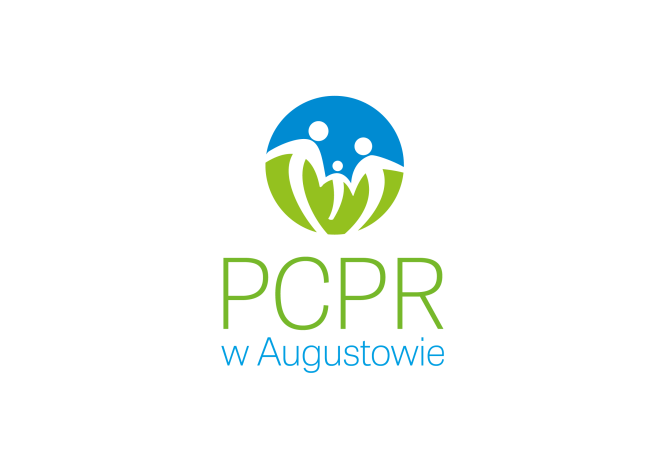 POWIATOWE CENTRUM POMOCY RODZINIE W AUGUSTOWIE16-300 Augustów, ul. Młyńska 52tel./fax (0-87) 643-20-71	e-mail: pcpr@st.augustow.wrotapodlasia.pl